Projeto de Pesquisa TemáticoESTUDO MINA – MATERNO-INFANTIL NO ACRE:Coorte de Nascimentos na Amazônia Ocidental Brasileira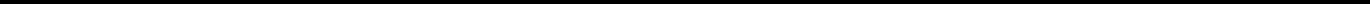 Seleção de candidatos para Bolsa de Pós-Doutorado da FAPESP junto ao Estudo MINA-Brasil
Área conhecimento: Epidemiologia Nutricional
Data inscrição: até 12/11/2021
Área atuação: Saúde materno infantil/Ciências da Saúde
Resumo: Oportunidade aberta para bolsa FAPESP de Pós-Doutorado vinculada ao Projeto Temático “Estudo MINA – Materno INfantil no Acre: coorte de nascimentos da Amazônia ocidental brasileira” financiado pela FAPESP. A Coorte MINA é uma coorte de nascimentos de base populacional, com crianças nascidas entre julho de 2015 e julho de 2016 de mães residentes no município de Cruzeiro do Sul, AC. O objetivo geral do estudo visa identificar determinantes precoces para promoção de crescimento e desenvolvimento adequados com prevenção de morbidades e deficiências nutricionais sem produzir ganho de peso excessivo e adiposidade na primeira infância. Maiores detalhes da coorte MINA podem ser encontrados em: http://www.fsp.usp.br/mina/Atividades do candidato:O(A) candidato(a) será responsável pela coordenação das atividades necessárias para acompanhamento das crianças e suas mães participantes do estudo MINA. O seu trabalho incluirá supervisionar o fluxo de entrada de dados no servidor do estudo, organização e análises de bancos de dados, e revisão bibliográfica para sustentar os manuscritos que serão elaborados.  É esperado que o(a) candidato(a) demonstre conhecimentos, habilidades e competências em coordenação de projetos de pesquisa, com produção científica e experiência na análise e interpretação de dados. Requisitos: (1) Doutorado há menos de 7 anos com experiência Biologia Molecular, Bioinformática e Epidemiologia; (2) Experiência em análise de dados genômicos com utilização de diferentes programas de bioinformática em nível avançado;(3) Proficiência em português e inglês;(4) Dedicação exclusiva ao projeto. 
Processo seletivo: (1) Avaliação do perfil dos candidatos através da análise dos documentos enviados (fase eliminatória);(2) Entrevistas com os candidatos selecionados na fase (1)O resultado será divulgado por e-mail ao final do processo seletivo.Inscrição:As inscrições serão recebidas exclusivamente por e-mail,
com documentos anexos em PDF, para Profa. Dra. Marly Augusto Cardoso (marlyac@usp.br), coordenadora do projeto, com o assunto “Posição de Pós-doutorado FAPESP”.Os documentos necessários para a inscrição são:(1) Curriculum lattes (candidatos brasileiros) ou Curriculum Vitae (candidatos não brasileiros);(2) Cópia do certificado do título de Doutor;(3) Carta explicando o interesse pela posição e as qualificações para participar do projeto. Informação adicional:O candidato selecionado irá receber bolsa de Pós-doutorado da FAPESP pelo período de 12 meses. A bolsa inclui Reserva Técnica.Mais detalhes sobre a bolsa de pós-doutorado da FAPESP podem ser encontrados em www.fapesp.br/bolsas/pb**********************************************************************English version:Opportunity opened for FAPESP postdoctoral fellowship linked to the Thematic Project “MINA study - Materno-INfantil no Acre: Birth cohort in western Brazilian Amazon”Research field: Nutritional EpidemiologyDeadline for applications: November 12, 2021. The MINA Study is a population-based birth cohort study of children born between July 2015 and July 2016 of mothers resident in the municipality of Cruzeiro do Sul, AC, Brazil. The overall objective of the study is to identify early determinants to promote infant growth and development with prevention of morbidities and nutritional deficiencies, without leading to excessive weight gain and adiposity in early childhood. Activities of the candidate:The candidate will be responsible for coordinating the activities necessary to carry out the follow-up of the participants of the MINA study. His(her) work will include supervising the flow of data entry in the study server, organizing the databases, performing data analyses, and bibliographic review. During the fellowship period, the applicant should actively participate in the preparation of the manuscripts and scientific reports. The candidate is expected to demonstrate knowledge, skills and competencies in the coordination of the research studies, in-depth knowledge and published papers, as well as expertise in data analysis and interpretation. Requirements:(1) Have a PhD for less than 7 years with background in Molecular Biology, Bioinformatics and Epidemiology; (2) Experience in genomics, microbiology, molecular biology and bioinformatics; (3) Proficiency in Portuguese and English; (4) Full-time dedication to the project.Selective process:The position is open internationally. The selection process will have two phases:(1) Evaluation of the candidates´ profile through the analysis of the documents sent (eliminatory phase);(2) Interviews with selected candidates in phase 1. Registration:Registrations will be received exclusively by e-mail, with documents attached in PDF, for Professor Marly Augusto Cardoso (marlyac@usp.br ), principal investigator of the project with the subject “Post-Doctoral Position FAPESP”The documents required for registration are:(1) Curriculum lattes (Brazilian candidates) or Curriculum Vitae (non-Brazilian candidates);(2) Copy of the PhD Certificate;(3) Letter explaining the interest in the position and the qualifications to participate in the project. Additional information:The selected candidate will receive a Post-Doctoral Fellowship from FAPESP for a period of 12 months, including Technical Reserve. More details on the FAPESP Post-Doctoral Fellowship can be found at Post-doctoral fellowships (fapesp.br)
